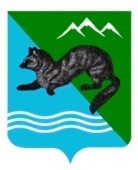                                                ПОСТАНОВЛЕНИЕ                        АДМИНИСТРАЦИИ  СОБОЛЕВСКОГО   МУНИЦИПАЛЬНОГО  РАЙОНА КАМЧАТСКОГО  КРАЯ      04 октября 2023		            с.Соболево                                   №257 О комиссии по включению (зачету) в стаж муниципальной службы для назначения пенсии за выслугу лет периодов трудовой деятельности           В соответствии с частью 6 статьи 23  Закона Камчатского края от 04.05.2008 N 58 "О муниципальной службе в Камчатском крае", Законом Камчатского края от 10.12.2007 г. N 710"О пенсионном обеспечении лиц, замещавших государственные должности Камчатского края и должности государственной гражданской службы Камчатского края" и  статьей 49.5 Устава Соболевского муниципального района,АДМИНИСТРАЦИЯ ПОСТАНОВЛЯЕТ        1. Создать комиссию по включению (зачету) в стаж муниципальной службы для назначения пенсии за выслугу лет периодов трудовой деятельности.        2. Утвердить состав комиссии по включению (зачету) в стаж муниципальной службы для назначения пенсии за выслугу лет периодов трудовой деятельности согласно приложению 1 к настоящему постановлению.       3. Утвердить Порядок деятельности комиссии по включению (зачету) в стаж муниципальной службы для назначения пенсии за выслугу лет периодов трудовой деятельности согласно приложению 2 к настоящему постановлению.      4. Признать утратившими силу:1) постановление администрации Соболевского муниципального района  от 27.05.2013 №153 «О Комиссии по исчислению стажа муниципальной службы и зачета в него периодов трудовой деятельности в организациях»;2) постановление администрации Соболевского муниципального района  от 27.11.2021 №324 «О внесении изменений в постановление администрации Соболевского муниципального района от 27.05.2013 №153 «О Комиссии по исчислению стажа муниципальной службы и зачета в него периодов трудовой деятельности в организациях»     5. Управлению делами администрации Соболевского муниципального района опубликовать настоящее постановление в районной газете «Соболевский вестник»"  и разместить на официальном сайте администрации Соболевского муниципального района в информационно-телекоммуникационной сети "Интернет".    6. Настоящее постановление вступает в силу после его официального опубликования (обнародования).   7. Контроль за исполнением настоящего постановления возложить на управление делами администрации Соболевского муниципального района.Приложение 1
к постановлению администрацииСоболевского муниципального района
от  04.10.2023 г. N257 Состав
комиссии по включению (зачету) в стаж муниципальной службы для назначения пенсии за выслугу лет периодов трудовой деятельностиПредседатель Комиссии:Рейнасте В.В. – заместитель главы администрации Соболевского муниципального районаЗаместители председателя Комиссии:Дранивская А.Е. - руководитель Управления делами администрации Соболевского муниципального района.Секретарь Комиссии:Григорьева Т.Н. – главный специалист-эксперт правового отдела в составе управления делами администрации Соболевского муниципального района.Члены комиссии:Зиятдинов М.М.- заместитель  главы администрации Соболевского муниципального района- руководитель комитета по  экономике и управлению муниципальным имуществомКолмаков А.В.- заместитель  главы администрации Соболевского муниципального района- руководитель комитета по  ТЭК,ЖКХБелошапкин Р.В. – начальник правового отдела в составе управления  делами администрации Соболевского муниципального районаСпешнева С.В. – руководитель комитета по  бюджету и финансам администрации Соболевского муниципального районаСафонова А.В.- ВрИО  руководителя управления образования и молодежной политики администрации Соболевского муниципального района<*> в период отсутствия Григорьевой Т.Н.. обязанности секретаря комиссии возлагаются на начальника правового отдела в составе управления делами администрации Соболевского муниципального районаПриложение 2
к постановлению администрации
Соболевского муниципального района
от  04.10.2023  N257 Порядок
деятельности комиссии по включению (зачету) в стаж муниципальной службы для назначения пенсии за выслугу лет периодов трудовой деятельности1. Настоящий Порядок деятельности комиссии по включению (зачету) в стаж муниципальной службы для назначения пенсии за выслугу лет периодов трудовой деятельности (далее - Порядок) устанавливает вопросы ведения и организации работы Комиссии по включению (зачету) в стаж муниципальной службы для назначения пенсии за выслугу лет периодов трудовой деятельности (далее - Комиссия).2. В своей работе Комиссия руководствуется Конституцией Российской Федерации,  Трудовым кодексом Российской Федерации, Федеральным законом от 02.03.2007 N 25-ФЗ "О муниципальной службе в Российской Федерации", Законом Камчатского края от 04.05.2008 N 58 "О муниципальной службе в Камчатском крае" (далее - Закон Камчатского края от 04.05.2008 N  58), Законом Камчатского края от 10.12.2007 г. N 710"О пенсионном обеспечении лиц, замещавших государственные должности Камчатского края и должности государственной гражданской службы Камчатского края" , Уставом Соболевского муниципального района, муниципальными правовыми актами и настоящим Порядком.3. Основной целью деятельности Комиссии является рекомендовать (не рекомендовать) представителю нанимателя (работодателю) включить (зачесть) в стаж муниципальной службы для назначения пенсии за выслугу лет периодов трудовой деятельности, установленных частью 4 статьи 23 Закона Камчатского края от 04.05.2002 N 58 (далее - периоды трудовой деятельности).4. Задачами Комиссии является рассмотрение представлений о зачете в стаж муниципальной службы для назначения пенсии за выслугу лет периодов трудовой деятельности, заявлений муниципального служащего о включении (зачете) в стаж муниципальной службы для назначения пенсии за выслугу лет периодов трудовой деятельности и прилагаемых к нему документов, поступивших от представителя нанимателя (работодателя).5. Комиссия формируется в составе председателя, его заместителей, секретаря и членов Комиссии (далее - члены Комиссии).6. В состав Комиссии включаются представители администрации Соболевского муниципального района  и  руководители структурных подразделений администрации Соболевского муниципального района, являющихся юридическими лицами.7. Председатель Комиссии, а в его отсутствие один из его заместителей (по согласованию):7.1 руководит деятельностью Комиссии;7.2 проводит заседания Комиссии;7.3 подписывает протоколы заседаний Комиссии;7.4 подписывает выписки из протоколов заседаний Комиссии8. Секретарь Комиссии, а в его отсутствие один из членов Комиссии                                      (по согласованию):8.1 ведет делопроизводство Комиссии;8.2 оповещает членов Комиссии о дате, времени и месте проведения заседания Комиссии не позднее чем за 3 дня до дня заседания;8.3 доводит до членов Комиссии информацию о вносимых на рассмотрение Комиссии вопросах, обеспечивает их необходимыми справочно-информационными материалами;8.4 направляет копию решения Комиссии представителю нанимателя (работодателю);8.5 оформляет и подписывает протоколы заседаний;8.6 подготавливает проект выписки из протокола заседания Комиссии;8.7 подписывает выписки из протоколов заседаний Комиссии.9. По желанию представитель нанимателя (работодатель) муниципального служащего, в отношении которого рассматривается вопрос о включении (зачете) периодов трудовой деятельности для назначения пенсии за выслугу лет, вправе присутствовать на заседании Комиссии.10. Заседания Комиссии проводятся по мере необходимости, при поступлении документов, указанных в пункте 12 настоящего Порядка. Заседание Комиссии считается правомочным, если на нем присутствует более половины его членов.11. Секретарь Комиссии не позднее чем за 3 дня до дня заседания доводит до председателя Комиссии, членов Комиссии и представителя нанимателя (работодателя) информацию о вносимых на рассмотрение Комиссии вопросах, обеспечивает их необходимыми справочно-информационными материалами;12. Представитель нанимателя (работодатель) направляет в Комиссию представление о зачете в стаж муниципальной службы для назначения пенсии за выслугу лет периодов трудовой деятельности по форме согласно приложению с заявлением муниципального служащего о включении (зачете) в стаж муниципальной службы для назначения пенсии за выслугу лет периодов трудовой деятельности и документами, подтверждающими стаж муниципальной службы (трудовая книжка, военный билет, справка военного комиссариата и иные документы соответствующих государственных (муниципальных) органов, архивных учреждений, установленных законодательством Российской Федерации).13. Представления и прилагаемые к ним документы, поступающие в Комиссию, рассматриваются в течение 10 дней со дня их поступления в Комиссию.14. Решение Комиссии принимается открытым голосованием простым большинством голосов присутствующих членов Комиссии. При равенстве голосов решающим является голос председателя Комиссии, а в его отсутствие одного из его заместителей (по согласованию). Члены Комиссии, не согласные с решением Комиссии, вправе приложить к протоколу заседания Комиссии особое мнение, о чем в протоколе заседания Комиссии делается соответствующая запись.15. Решение Комиссии принимается в форме протокола, который подписывается председателем Комиссии и секретарем Комиссии на следующий рабочий день после заседания Комиссии, и носит рекомендательный характер.16. В протоколе указываются:16.1 дата и номер протокола;16.2 члены Комиссии, присутствующие на заседании Комиссии;16.3 краткое содержание рассматриваемого представления, заявления муниципального служащего о включении (зачете) в стаж муниципальной службы для назначения пенсии за выслугу лет периодов трудовой деятельности и прилагаемых к нему документов, указанных в пункте 12 настоящего Порядка.16.4 принятое решение по существу рассматриваемых документов.17. По итогам рассмотрения поступивших документов Комиссия принимает одно из следующих решений:17.1 рекомендовать включить (зачесть) в стаж муниципальной службы для назначения пенсии за выслугу лет периоды трудовой деятельности;17.2 не рекомендовать включить (зачесть) в стаж муниципальной службы для назначения пенсии за выслугу лет периоды трудовой деятельности.18. Основанием для принятия решения, указанного в пункте 17.2 настоящего Порядка, является несоответствие периодов трудовой деятельности муниципального служащего, предлагаемых для включения (зачета) в стаж муниципальной службы для назначения пенсии за выслугу лет, части 4 статьи 23 Закона Камчатского края от 04.05.2008 N 58.19. Решение Комиссии, указанное в подпункте 17.2 настоящего Порядка, должно быть мотивированным.20. Решение Комиссии в срок, не превышающий 3 дней со дня заседания Комиссии, направляется представителю нанимателя (работодателю).Приложение
к Порядку деятельности комиссии
по включению (зачету) в стаж муниципальной службы
для назначения пенсии за выслугу лет
периодов трудовой деятельностиПредставление
о включении (зачете) в стаж муниципальной службы для назначения пенсии за выслугу лет периодов трудовой деятельностиВ соответствии с Законом Камчатского края от 04.05.2008 N 58 "О муниципальной службе в Камчатском крае" представляю следующие сведения на ______________________________________________________________________________________________________________,                      (фамилия, имя, отчество)замещающего должность муниципальной службы в администрации Соболевского муниципального района Камчатского края ________________________________________________________________________________________________________________________,                                                                                                      (наименование должности)для рассмотрения вопроса о включении (зачете) в стаж муниципальной службы для назначения пенсии за выслугу лет периодов трудовой деятельности независимо от их организационно-правовых форм и форм собственности:<*> заполняется представителем нанимателя (работодателя)Приложение:1) документы, подтверждающие стаж муниципальной службы (трудовая книжка, военный билет, справка военного комиссариата и иные документы соответствующих государственных (муниципальных) органов, архивных учреждений, установленных законодательством Российской Федерации) (нужное подчеркнуть);2) заявление муниципального служащего о включении (зачете) в стаж муниципальной службы для назначения пенсии за выслугу лет периодов трудовой деятельности.Представитель нанимателя (работодателя)______________________ _________ _________________________(наименование должности) (подпись) (фамилия, имя, отчество)"___" ________ 20 ____ годаГлава  Соболевского муниципального районаА.В. ВоровскийN п/пСтаж работыСтаж работыСтаж работыПредлагаемые для зачета иные периоды замещения должностей в организациях независимо от их организационно-правовых форм и форм собственностиПредлагаемые для зачета иные периоды замещения должностей в организациях независимо от их организационно-правовых форм и форм собственностиРекомендации Комиссии по включению (зачету) в стаж муниципальной службы для назначения пенсии за выслугу лет периодов трудовой деятельности <*>Решение представителя нанимателя (работодателя) <*>N п/пОбщий стаж работыв том числе в государственных органахСтаж работы в замещаемой должностиНаименование должностиСтаж работы с указанием периодов замещенияРекомендации Комиссии по включению (зачету) в стаж муниципальной службы для назначения пенсии за выслугу лет периодов трудовой деятельности <*>Решение представителя нанимателя (работодателя) <*>12345678